Applicant InformationPlease rank (1-5) your reasons for wanting to join the Junior League of Syracuse:Please send to the JLS Office electronically or mail:The Junior League of Syracuse431 East Fayette St.Syracuse, NY  13202Phone: (315) 423-9773Fax: (315) 471-1464office@jlsyracuse.org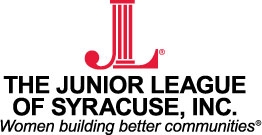 New Member ApplicationName:Date:LastFirstM.I.Address:Street AddressApartment/Unit #CityStateZIP CodePhone:EmailCell Phone: Birthdate:How did you hear about the Junior League of Syracuse:Name of member that referred you (if applicable):Should we be aware of any food allergies or restrictions?__________ Volunteer Opportunities__________Meet New People__________ Training__________ Networking__________ Leadership__________Other:_________________Signature:Date: